ECO 2013 Principles of Macroeconomics Section: RVD & RVE 1241Fully Online
Course Description and Purpose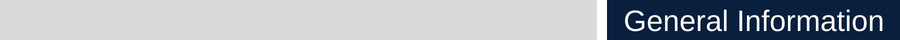 This is a fully Online Course and the knowledge gained in the course will make students better informed citizens and allow them to follow the debates over national economic policy. This course is also a foundation course that will prepare students to be successful in upper division finance, marketing, business administration, economics, government, and social work courses.Topics included are the  Economics Foundations and Models; Tradeoffs, Comparative Advantage, the Market System; Where Prices Come From; Interaction of Demand and Supply; Economic Efficiency, Government Price Setting, Taxes; GDP: Measuring Total Production and Income, Unemployment and Inflation; Economic Growth, the Financial System, and Business Cycles, Long-Run Economic Growth: Sources and Policies; Aggregate Expenditure and Output in the Short Run, Aggregate Demand and Aggregate Supply Analysis; Money, banks, and the Federal Reserve System; Monetary Policy, Fiscal Policy, Macroeconomics in an Open Economy and International Financial System.Course Learning OutcomesThis course satisfies the University Core Curriculum for Social Sciences Group One  (FIU required) as supported by the following learning outcomes for the course:Upon completing this course, students will be able to:Explain the basic premises and tools of economic thinking.Use economic thinking to explain choice in a world of scarcity.Analyze how buyers and sellers interact in a free and competitive market to determine prices and quantities of goods.Evaluate applications of supply and demand, including price floors, price ceilings, and taxes.Calculate GDP and use it to evaluate economic performance.Evaluate macroeconomic performance using indicators that include unemployment and inflation.Describe and analyze the sources of economic growth.Identify that economic growth is a relatively recent phenomenon, and identify key institutional factors and policies that contribute to economic growth.Explain Keynesian economics using the Income-Expenditure Model.Utilize and construct the aggregate demand-aggregate supply model to analyze the economy.Explain the role of money and banking in an economy.Explain and analyze monetary policy and the role of the Federal Reserve.Identify what government budgets consist of and describe the uses and implications of fiscal policy.Analyze the benefits and costs of international trade, globalization, and international financial systemExamine exchange rates and the way they influence international trade.Evaluate the net gains arising from international trade.
Policies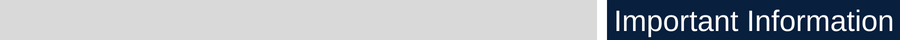 Before starting this course, please review the following pages:PoliciesNetiquetteTechnical Requirements and SkillsAccessibility and AccommodationPanthers Care & Counseling and Psychological Services (CAPS)Academic Misconduct StatementInclusivity StatementCourse PrerequisitesThere are no prerequisites for this course.Registering for MyLab Economics Access : Online access to the e-text and MyLab Economics can be accessed by clicking on "Access Pearson" link in Canvas. If you need additional guidance, consult the support site, especially the system requirements which list recommended browsers.If you have problems registering, purchasing, or logging in, please contact Customer SupportPearson Support is available to assist you on the phone, through email, or with online chat.Email services are available 24 hours a day, 7 days a week.Chat services are available Monday through Thursday (8am - 12 midnight) and Friday (8am - 10pm).For the best experience, check the system requirements for your product at https://www.pearsonmylabandmastering.com/system-requirements/https://help.pearsoncmg.com/integration/cg/canvas/student/en/content/get_started.htmExpectations of this CourseThis is an online course, which means most (if not all) of the course work will be conducted online. Expectations for performance in an online course are the same for a traditional course. In fact, online courses require a degree of self-motivation, self-discipline, and technology skills which can make these courses more demanding for some students.Students are expected to:review the getting started page located in the course modules.introduce yourself to the class during the first week by posting a self-introduction in the appropriate discussion.take the practice quiz to ensure that your computer is compatible with the learning management system, Canvas.interact online with instructor and peers.review and follow the course calendar and weekly outlines.log in to the course 3 times per week.respond to emails within 2 days.submit assignments by the corresponding deadline. No late work will be accepted!The instructor will:log in to the course 3 times per week;respond to emails within 48 business hours;answer question posted in the Discussions under Open Forum within 48 hours:grade assignments within 5 days of the assignment deadline.Economics Tutoring CenterThe Economics Department has provided a classroom designed to assist students enrolled in various economics courses. The Tutoring Center is located at MMC in VH 136, and is open Monday-Friday from 9:00 AM – 5:00 PM. Economics Ph.D. students are available during these times to help with any questions you may have. Additional information available at FIU Economics Tutoring CenterLinks to an external site..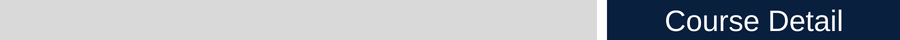 Course CommunicationCommunication in this course will take place via the Canvas Inbox. Check out the Canvas Guide to learn how to communicate with your instructor and peers using Announcements, Discussions, and the Inbox. "Open Forum" under Discussions will be used to post your questions concerning the Course, instead of messaging to the instructor or TA directly. By this way, we can maintain a "Frequently Asked Questions" style forum and it will be possible to assist in a timely and thorough manner for all students. Please check Canvas Discussion Board to see if your question has already been asked.Additional Notes: Registering for MyLab Economics Access: Online access to the e-text and MyLab Economics can be accessed by clicking on the Access Pearson link in Canvas. If you need additional guidance, consult the support site, especially the system requirements which list recommended browsers. If you have problems registering, purchasing, or logging in, please contact Customer Support. Pearson Support is available to assist you on the phone, through email, or with online chat.• Email services are available 24 hours a day, 7 days a week.• Chat services are available Monday through Thursday (8am - 12 midnight) and Friday (8am - 10pm).• For the best experience, check the system requirements for your product at https://www.pearsonmylabandmastering.com/system-requirements/https://help.pearsoncmg.com/integration/cg/canvas/student/en/content/get_started.htmPanther Book Pack Undergraduate Rental ProgramFIU has implemented the Panther Book Pack rental program, which provides your required print and digital course materials at a flat rate of $20 per undergraduate credit hour. When you registered for your classes this session, you were notified via email of the required course materials that are included in the Panther Book Pack. The Panther Book Pack program applies to all undergraduate credit hours per academic session. I recommend that you review the pricing for all materials across your classes this session compared to the Panther Book Pack flat rate. If the Panther Book Pack is not your best option, you may opt out up to three days after the add/drop deadline. You may opt back into the Panther Book Pack up to three days after the add/drop deadline. If you do not opt out of the Panther Book Pack rental program, you will be charged $20 per credit hour and the course materials will be reserved for you for the undergraduate courses for which you are registered. For more details, visit bookpack.fiu.eduDiscussion ForumKeep in mind that your discussion forum postings will likely be seen by other members of the course. Care should be taken when determining what to post. You will be responsible for "Introduce Yourself" in the Discussion Forum.Zoom Video ConferenceZoom is a video conference tool that you can use to interact with your professor and fellow students by sharing screens, chatting, broadcasting live video/audio, and taking part in other interactive online activities. We will be utilizing this tool to conduct virtual office hours.Zoom meetings can be accessed via the Zoom link in the course navigation menu. Once you click on the Zoom link, it will route you to join the meeting for the respective class session. You will also be able to view upcoming meetings, previous meetings that you have already joined, and meeting recordings. Before joining an actual class session:Reference the Zoom Student Tutorials to learn about the tool, how to access your meeting room, and share your screen.Access the Zoom Test Meeting Room to test out the software before joining an actual session.If you encounter any technical difficulties, please contact the FIU Canvas Help Team. Please ensure you contact support immediately upon the issue occurring.Course StructureThere are a variety of resources available through MyLab Economics that should be utilized in order to achieve the highest grades possible for the course. The progression of learning resources that students should follow is listed below:Textbook ReadingChapter Videos & AnimationsChapter PowerPoint PresentationChapter Solved ProblemsChapter ActivitiesChapter Study PlanChapter Dynamic Study ModuleAssignments1. Discussion Forum (5% of overall grade)There are two postings under the Discussion Forum. The first is to "Introduce Yourself" (5% of the overall grade). The second is “Open Forum”. Students will use Open Forum to discuss homework, exam preparation, and other content-related questions or comments with their peers, instructor, and TA. 2. Homework (40% of overall grade)Homework consists of fifty (50) questions from each respective chapter. Homework will be assigned at the conclusion of every chapter and must be completed by 11:59 PM of the due date. Students have three (3) attempts to complete the homework assignment, in which the highest score will count as the recorded grade. Students will have an unlimited amount of time to answer all the questions once the assignment is opened in MyLab Economics. Please be sure to save and submit the assignment once you have completed it.Late homework assignments will be graded with a late submission penalty of 5% daily.  Deadlines are strictly enforced. Please be mindful of these dates, as they will not be changed, barring any extenuating circumstances.The only time the due dates will be extended is if there are any technical difficulties on MyLab Economics’ system. If there is, please provide screenshot of the error and record as much evidence as you can, as well as sending technical support and me an e-mail. If the fault lies with MyLab Economics, I will make an announcement on Canvas and extend the due date. If you do not follow these steps, then no extension will be given.Students are responsible for all the announcements and important date changes. You should check your FIU e-mail and Announcements on Course website.3.  Exams (50% of overall grade)There are four (4) exams in total. You are required to take all the exams at the scheduled time, unless you have a university-sanctioned schedule conflict. If you think you have a schedule conflict, please notify the instructor at least one week before the exam. All exams will be taken online through MyLab Economics.The detailed information for exams is given as follows:Partial Exam 1 (Chapters 1-4)Partial Exam 2 (Chapters 8, 9, 10, 11)Partial Exam 3 (Chapters 12, 13, 14, 15)Partial Exam 4 (Chapters 16,18, 7)Important Notes about ExamsExams will be available for completion and submission on the noted dates. Each exam consists of fifty (50) questions from the noted chapters. Exams must be completed by the due date and time, otherwise a score of “0” will be applied. Students have one (1) attempt to complete each exam, in which the score will count as the recorded grade. Students will have 120 minutes (2 hours) to answer all of the questions once the exam is opened in MyLab Economics. Once opened, the exam must be completed in one sitting. The exam will automatically close on the due date and time, so please ensure you begin the exam at least 120 minutes before the deadline. Be sure to save and submit the exam once you have completed it.Since exams are online, they are open-book and open-note. However, a full understanding of the material will be needed to answer all questions.The assignments (exams and homework) must be completed through Pearson's MyLab Economics.Missing Exam PolicyIf you end up not taking an exam due to technical or computer issues, medical reasons, family emergencies, etc., provided proper documentation, your missing exam grade will be replaced by an average of your other three exams. Any additional missing exams will receive a score of “0”. Make-up exams will not be given. This ensures equitable opportunities for all students to be assessed through the course’s exams.4.  Bonus Quiz (5% of overall grade)All courses in the University Core Curriculum must report student learning outcomes and methods for assessing them. Data must be collected every year and improvement actions are developed based on the compilation for each course. As this is a Core Curriculum course, the students will have the Bonus Quiz at the end of the semester, 5% of the overall grade.  Grade Distribution TableFIU standard scale is used to determine your final letter grade, although I do reserve the right to be more generous if appropriate.Incomplete Grade (IN) An incomplete grade is a temporary symbol given at the discretion of the instructor for work not completed because of serious interruption not caused by the student’s own negligence. Incomplete grades may be given in this Course only in the following circumstances:The student's work to date is passing.Participation has been satisfactory through at least 60% of the term.Please    see    FIU’s    Policy    for    Assigning    an    Incomplete  “I”    Grade.If you have any questions or concerns about your grade, please contact the instructor immediately.Please be proactive about your grades, and do not wait until the last minute.Disclaimer: The syllabus is a statement of intent and serves as an implicit agreement between the instructor and the student. Every effort will be made to avoid changing the course schedule, but the possibility exists that unforeseen events will make syllabus changes necessary. Please remember to check your email and the course site often.Accessibility and AccommodationThe Disability Resource Center collaborates with students, faculty, staff, and community members to create diverse learning environments that are usable, equitable, inclusive, and sustainable. The DRC provides FIU students with disabilities the necessary support to successfully complete their education and participate in activities available to all students. If you have a diagnosed disability and plan to utilize academic accommodations, please contact the Center at 305-348-3532 or visit them at the Graham Center GC 190.Voice: (305) 348-3532 TTY: (305) 348-3852 Fax: (305) 348-3850 Email: drcupgl@fiu.edFor additional assistance please contact FIU's Disability Resource Center.Academic IntegrityFlorida International University is a community dedicated to generating and imparting knowledge through excellent teaching and research, the rigorous and respectful exchange of ideas, and community service. All students should respect the right of others to have an equitable opportunity to learn and honestly demonstrate the quality of their learning. Therefore, all students are expected to adhere to a standard of academic conduct, which demonstrates respect for themselves, their fellow students, and the educational mission of the University. All students are deemed by the University to understand that if they are found responsible for academic misconduct, they will be subject to the Academic Misconduct procedures and sanctions, as outlined in the Student Conduct and Honor Code. Academic Misconduct includes: CheatingThe unauthorized use of any materials, information, study aids or assistance from another person on any academic assignment or exercise, unless explicitly authorized by the course Instructor. Assisting another student in the unauthorized use of any materials, information, study aids, unless explicitly authorized by the instructor; and Having a substitute complete any academic assignment or completing an academic assignment for someone else, either paid or unpaid. PlagiarismThe deliberate use and appropriation of another are work without any indication of the source and the representation of such work as the student’s own.Assisting another student in the deliberate use and appropriation of another’s work without any indication of the source and the representation of such work as the student’s own. Learn more about the academic integrity policies and procedures. as well as student resource that can help you prepare for a successful semester.Panthers Care & Counseling and Psychological Services (CAPS)If you are looking for help for yourself or a fellow classmate, Panthers Care encourages you to express any concerns you may come across as it relates to any personal behavior concerns or worries you have, for the classmate’s well-being or yours; you are encouraged to share your concerns with FIU’s Panthers Care websiteCounseling and Psychological Services (CAPS) offers free and confidential help for anxiety, depression, stress, and other concerns that life brings. Professional counselors are available for same-day appointments. Don’t wait to call (305) 348-2277 to set up a time to talk or visit the online self-help portal.InclusivityThis course will serve to embrace the diversity and inclusivity found within Florida International University. We appreciate and respect diversity, equality, equity, cooperativeness, community, and sustainability within our online courses. We are committed to the ongoing education of our students and their participation within the course regardless of gender, ethnicity, age, sexual orientation, geographical location, religion, and disability. We strive in encouraging collaboration by preparing our students to value the differences in others. At the core of our intentions is the encouragement of acceptance and appreciation of differences within our student population and community.Religious ObservanceAccommodations will be made for students who wish to observe their religious holidays. Students should make their requests known at the beginning of the semester – during the first week of classes. CopyrightThe following conduct is prohibited by the Student Conduct and Honor Code. Lack of familiarity with university policy is not a defense to a violation of this Code. Unless specifically noted, the intent is not a required element to establish a policy violation. The following conduct violation or any attempt to violate the Code will be used in charging all Students or Student Organizations.Section 5 | Conduct Violations - g. Computer Misusevii. Unauthorized distribution or downloading of copyrighted materials, including but not limited to, unauthorized peer-to-peer file sharing. This is a violation whether the user is using their own personal computer or the University’s information technology system for unauthorized distributions.Copyright Statement: The materials and content in this online course are provided solely for student use during the course. Course materials may not be shared outside of the course or with any third party without the explicit permission of the instructor or content publisher. Visit FIU Library’s Copyright Lib Guide to learn more about copyright law and restrictions.Additional Resources:Student Conduct and Honor CodeDigital Millennium Copyright Act PolicyFIU - Copyright Guidance for Students FIU Library’s Copyright Lib GuideProctored Exams This course does not require proctored exams.Course Awards” HQ Fall Term 2023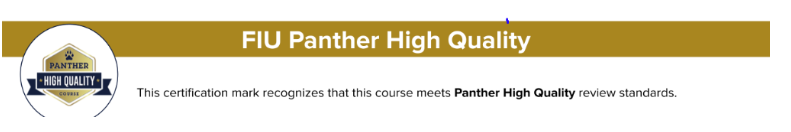 Instructor InformationCanan BALKIR, PhD.Email: cbalkir@fiu.eduhttps://fiu.academia.edu/CananBALKIR Office Hours: by appointmentCourse Time Zone | Eastern Standard Time (EST). Course due dates are according to this time zone.Textbook and Course MaterialsMacroeconomics (Required textbook)MyLab Economics with Pearson eTextAuthors: Hubbard, R. Glenn and O’Brien, Anthony PatrickPearson Publishers; Eighth edition (2021)ISBN-13: 978-0135801284
ISBN-10: 0135801281You may purchase your textbook online at the FIU BookstoreCourse RequirementsNumber of ItemsPoints for EachTotal Points AvailableWeightIntroduce Yourself15   5 5%Chapter HomeWorks 1550 75040%Exams 450 20050%Bonus Quiz130  305%Total21-- 985100%